2. júna 2018 o 17,00 hod.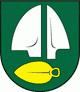 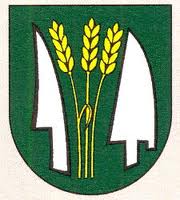 SILADICE – ZELENEČVážení športoví priatelia,dovoľte mi, aby som vás v mene výboru Telovýchovnej jednoty Družstevník Siladice pozval na majstrovský futbalový zápas MEVASPORT Oblastných majstrovstiev na domácom trávniku v jarnej časti ročníka 2017/2018.Privítame u nás hráčov, funkcionárov a fanúšikov futbalového mužstva ŠK Slávia Zeleneč.V minulom kole naši futbalisti vyhrali na súperovom ihrisku s Červeníkom 5:2, keď góly za naše mužstvo vstrelili 2x Adam Horváth a po jednom pridali Marek Ertl, Michal Mesároš a Ondrej Sekereš. Mužstvo zo Zelenča  hralo v Zavare a prehrali 3:0. V súčasnosti je domáce mužstvo na 6. mieste so ziskom 45 bodov, náš súper je na 13. mieste so ziskom 26 bodov.Dorastenci zvíťazili nad Zelenčom na domácom ihrisku 5:1 a žiaci prehrali na súperovom ihrisku v Bolerázi 9:0. Naši muži nastúpia pravdepodobne v tejto zostave :Dúcky, Gábor,  Fančovič, Rau,  Horváth, Sekereš O., Laurinec, Beránek M., Mesároš, Maťaš, Ertl . Na striedanie sú pripravení Lančarič F., Jakubec, Lančarič Ľ., Sekereš J., Fančo S., a Benovic. Tréner mužstva je Daniel Rau. Zápas povedie ako hlavný rozhodca pán Orolín PavolNa čiarach mu asistujú pán Slíž Peter a pán Chudjak Matej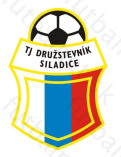 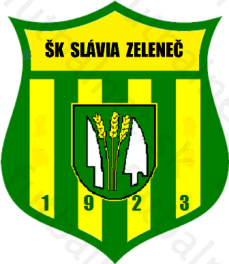 Tabuľka VI. liga-MEVA SPORT-ObFZ Trnava11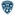 TJ Družstevník Horná Krupá27205275:106522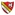 TJ Družstevník Zvončín27194474:366133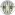 TJ Družstevník Špačince26175478:415644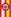 OŠK Zavar28164877:495255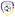 TJ Družstevník Voderady27148561:455066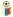 TJ Družstevník Siladice271431082:584577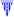 OFK Majcichov281171050:474088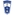 TJ Slovan Červeník271071072:583799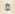 OFK - Drahovce281031547:61331010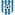 ŠK Cífer 192927941443:65311111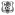 MTK Leopoldov26941341:73311212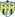 FK Krakovany27851444:55291313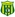 ŠK Slávia Zeleneč26821637:57261414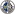 OŠK Dolná Krupá26651547:74231515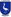 TJ Družstevník Dechtice28622044:90201616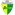 OŠK Križovany nad Dudváhom27342029:8213